Johdanto
Sote-maakunta laatii tietojohtamisen kehittämissuunnitelman, jonka tavoitteena on tuottaa sote-maakunnan toimijoille käsitys, mitä konkreettisia toimia ollaan tekemässä tietojohtamisen kehittämiseksi lyhyellä (vuoden 2021 loppuun saakka) ja pitkällä (vuoden 2025 loppuun saakka) aikavälillä​. Kehittämissuunnitelma ohjaa sote-maakunnan tietojohtamisen kehitystyötä ​ja sen avulla varmistetaan kansallisen tason yhteneväisyys sekä suunnitelmaan asetettujen tavoitteiden seuranta ja arviointi. ​Kansalliseen kehittämiseen osallistumalla sote-maakunta varmistaa yhteistyön kautta saatavat hyödyt. Sote-maakunnallinen tietojohtamisen kehittäminen kytketään sosiaali- ja terveysministeriön (STM) käynnistämään Toivo-ohjelmaan ja SoteDigin Virta-hankkeeseen. Sote-maakunta kuvaa kehittämissuunnitelmaansa toimenpiteet keskeisten tietojohtamisen tavoitteiden toteuttamiseksi. Tietojohtamisen kehittämissuunnitelman (ks. luku 3) rakenne noudattaa tietojohtamisen arviointimallin viitekehystä. Ohjeistus kehittämissuunnitelman täyttämiseen löytyy tämän dokumentin luvusta kaksi. 
Sote-järjestäjän tietojohtamisen taustaa

Sote-uudistuksen valmistelun tavoitteena on parantaa sosiaali- ja terveyspalveluiden asiakaslähtöisyyttä, vaikuttavuutta ja tuottavuutta, hillitä palveluiden kustannusten nousua ja lisätä niiden läpinäkyvyyttä ja avoimuutta. Hallitusohjelmassa todetaan, että uudistus tarvitsee tuekseen toimivat tieto- ja tiedonhallintajärjestelmät sekä kattavan tietopohjan ja yhtenäisen tavan raportoida. Tulevan sote-maakunnan sote-palveluiden järjestäjä tarvitsee tietoa suunnittelun, johtamisen, ohjauksen, seurannan ja valvonnan välineeksi. Maakuntalaajuisen sote-palvelujen kokonaisuuden johtaminen edellyttää kaiken kattavaa tietosisältöä sekä julkisen toimijan omasta että ostopalveluiden toiminnasta ja kustannuksista. Kuviossa 1. kuvataan järjestäjän tietotarpeiden tasoa johdettuna yhteisestä tietopohjasta.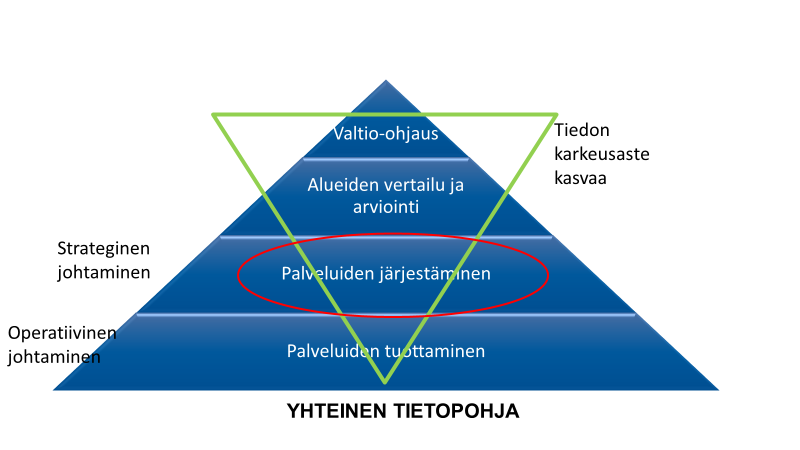 Kuvio 1.  Yhteinen tietopohja ja eri tason tietotarpeetSote-rakenneuudistuksen valtionavustusta saa käyttää valmistelua tukeviin kehittämistoimenpiteisiin, erityisesti palveluiden järjestämistehtävän kehittämiseen ja yhtenäistämiseen asetuksessa (viite 1) mainitulla tavalla. Valtionavustus muodostuu kolmesta osa-alueesta: vapaaehtoinen alueellinen valmistelu ja hankekoordinaatio, johtamisen ja ohjauksen kehittäminen sekä toimintatapojen ja -prosessien uudistaminen ja yhtenäistäminen digitaalisten välineiden avulla. Johtamisen ja ohjauksen kehittämisen osa-alue keskittyy kehittämishankkeisiin, joilla voidaan edistää ja tukea järjestämisvastuun siirtymistä sote-maakunnille (viite 2). Osa-alueen rakenne perustuu edellisen vaalikauden aikana valmisteltuun järjestämisen käsikirjaan (viite 3). Järjestämislaki on valmisteilla ja sen vaatimukset ohjaavat tulevaisuudessa tietojohtamisen kehitystyötä. Tavoitteena on sote-maakunnan kokonaisvaltainen johtamisen kehittäminen alueelliset erityispiirteet huomioiden. Tietojohtamista kehitetään sote-maakuntatasoisen suunnitelman pohjalta. Kehittämisen pohjaksi alueiden edellytetään tekevän arvion tietojohtamisen kypsyystasosta (viite 4), jonka pohjalta tunnistetaan priorisoidut kehittämiskohteet.Ohjeistus tietojohtamisen kehittämissuunnitelman valmisteluun Tietojohtamisen kehittämissuunnitelman laatimisessa lähdetään liikkeelle nykytilasta (luku 3.2) tavoitteiden kuvaamiseen (luku 3.3). Varsinainen toimenpideosion (luku 3.4) rakenne noudattaa tietojohtamisen arviointimallin viitekehystä muodostuen kymmenestä tietojohtamisen päänäkökulmasta, joita kaikkia tulisi huomioida arvioitaessa ja kehittäessä tietojohtamista. Kehittämiskohteet on kuvattu osa-alueittain ja niitä on avattu esimerkinomaisesti toimenpidetasolle.Kehittämissuunnitelmaan kuvataan sote-maakunnan toimenpiteet keskeisten tavoitteiden toteuttamiseksi. Toimenpiteille määritetään toteutusaikataulu, nimetään toimenpiteen vastuuhenkilö sekä kuvataan toimenpiteen toteutumisen edellytykset ja/ tai vaatimukset, esim. tarvittavat resurssit ja investoinnit. Kehittämissuunnitelmaan täydennetään kohdat, joihin sote-maakunnan kehittämistyö kohdentuu. Tarpeettomat kohdat voi jättää tyhjiksi. Laatikoihin kuvattuja esimerkkitoimenpiteitä voi joko täydentää tai ne voi poistaa tai muokata sote-maakunnan tavoitteiden mukaisesti. Lopuksi sote-maakunta kuvaa (luku 3.5), kuinka kehittämissuunnitelman tavoitteiden ja toimenpiteiden toteutumista seurataan ja arvioidaan kehittämistyön aikana ja sen jälkeen.Kehittämissuunnitelman laatimisessa tulee läpileikkaavana teemana huomioida tietosuoja. Rekisterinpitäjän on arvioitava henkilötietojen käsittelyyn liittyviä riskejä henkilötietoja käsitellessä. Riskianalyysin avulla rekisterinpitäjä tunnistaa jo suunnitteluvaiheessa ne toimenpiteet, joihin on ryhdyttävä riskien hallitsemiseksi ja henkilötietojen asianmukaisen käsittelyn turvaamiseksi. Rekisterinpitäjän on varmistettava myös tietosuojaperiaatteiden tehokas toteutuminen suhteessa käsittelyyn liittyviin riskeihin. Materiaalia työn tueksi löytyy mm. tietosuojavaltuutetun sivuilta (viite 5).

Ohjeet kehittämissuunnitelman täyttämiseen:Täytä sote-maakunnan kuvaus osioon 3.1Kuvaa sote-maakunnan tietojohtamisen nykytila osioon 3.2Kuvaa sote-maakunnan tietojohtamisen kehittämistavoitteet ja tavoiteltavat tulokset osioon 3.3Kuvaa taulukkoon 3.4. sote-maakunnan kehittämistoimenpiteetKuvaa osioon 3.5 tavoitteiden ja toimenpiteiden arviointi:Kuinka sote-maakunta hyödyntää täysimääräisesti tietojohtamisessa käytössään olevaa kyvykkyyttä?Kuinka kehittämissuunnitelman tavoitteiden ja toimenpiteiden toteutumista seurataan ja arvioidaan kehittämistyön aikana ja sen jälkeen?Sote-maakunnan tietojohtamisen kehittämissuunnitelmaKuvaus sote-maakunnastaTietojohtamisen nykytila sote-maakunnassa Tietojohtamisen kehittämistavoitteet ja tavoiteltavat tulokset Kehittämistoimenpiteet, vaiheistus ja aikataulu
Taulukon täyttöohjeet:

Kehittämiskohde: Älä poista tai muokkaa kehittämiskohteet-sarakkeen sisältöjä.
Toimenpiteet: Tämän sarakkeeseen kursiivilla kirjatut tekstit ovat esimerkkejä. Voit halutessasi poistaa tekstit ja/tai muokata niitä sote-maakunnan tarpeiden mukaisiksi. Lisää kaikille toimenpiteille aikataulu, vastuuhenkilö ja edellytykset/vaatimukset.

Huom. Kaikkia kehittämisen osa-alueita ei tarvitse täyttää. Täyttämistä vaativat vain ne kohdat, joihin sote-maakunnalla on omien tavoitteidensa mukainen toimenpide.
Tavoitteiden ja toimenpiteiden arviointiViitteetValtioneuvoston asetus kuntien toiminnan tehostamisen ja sosiaali- ja terveydenhuollon ja pelastustoimen uudistamisen valtionavustuksista:  https://soteuudistus.fi/documents/16650278/20529795/LIITE1~1.pdf/39cda7c9-aa1a-38d9-3d46-eb4679829ab5/LIITE1~1.pdfHankeopas -Valtionavustus sote-rakenneuudistusta tukevaan alueelliseen valmisteluun: https://soteuudistus.fi/documents/16650278/20529795/Hankeopas+taitettu.pdf/0c982e51-25bc-5752-ba05-9c4b22db9bfe/Hankeopas+taitettu.pdfJärjestämisen käsikirja: https://vm.fi/web/alueuudistus-arkisto/jarjestamisen-kasikirjaTietojohtaminen ja sen kehittäminen: tietojohtamisen arviointimalli ja suosituksia maakuntavalmistelun pohjalta: http://julkaisut.valtioneuvosto.fi/bitstream/handle/10024/161659/42_19_Tulevaisuuden_tietojohtaminen.pdf?sequence=4&isAllowed=yTietosuojavaltuutetun sivut: https://tietosuoja.fi/arvioi-riskitSote-maakunta ja organisaatiot, joita suunnitelma koskeeSote-maakunta:  Järjestämisvastuulliset organisaatiot, joita suunnitelma koskee:  Kuvaus sote-maakunnallisesta organisoitumisestaValmisteluajan vastuullinen toimija: Kuvaa lyhyesti alueellisen yhteistyön malli, joka varmistaa alueen kaikkien organisaatioiden osallistumisen:Kuvaa sote-maakunnan tietojohtamisen nykytila lyhyesti Huomioi edellisessä sote-maakuntavalmistelussa tehty työ tai nykyisen maakuntalaajuisen sote-kuntayhtymän nykytilaesim. tiedon johtaminen, tietosisältöjen valmistelu, organisoituminen, infrastruktuuri/ välineetTietojohtamisen nykytilan arviointi kehittämissuunnitelman pohjaksiOnko tietojohtamisen arviointi toteutettu (tietojohtamisen arviointimallin tai muun nykytilan arvioinnin tulokset):Lyhyesti kuvattuna arvioinnin keskeisimmät tulokset ja johtopäätökset huomioiden arviointimallin näkökulmat:Jos tietojohtamisen arviointia ei ole tehty, milloin ja millä tavoin se on suunniteltu toteutettavan:Kuvaus suhteessa nykytilaan: Lopullisesti tavoiteltavat tuloksetKehittämisen osa-alue: VISIO JA STRATEGIA Kehittämisen osa-alue: VISIO JA STRATEGIA Kehittämisen osa-alue: VISIO JA STRATEGIA Kehittämisen osa-alue: VISIO JA STRATEGIA Kehittämis-kohde ToimenpiteetAikataulu ja vastuuhenkilöEdellytykset/vaatimukset toteutumiselle Tieto-johtamisen strategia ja tavoitteetEsim. laadimme ja jalkautamme tietojohtamisen strategian huomioiden sote-maakunnan strategiset tavoitteet. Laadimme yhteisen vision ja yhteiset alueelliset tavoitteet tietojohtamisen toteutumiselle.2020-2021: 2022-2025:Vastuuhenkilö: Esim. tarvittavat resurssit, investoinnitTieto-johtamisen yhteys koko organisaation strategiaanEsim. kytkemme tietojohtamisen tavoitteet osaksi tulevaa maakunnan strategiaaTieto-johtamisen laajuus ja merkitysEsim. varmistamme tietojohtamisen toteutumisen organisaatiomme eri tasoillaSystemaattinen lähestymistapa tieto-johtamisen kehittämiseenEsim. nimeämme vastuuhenkilöt ja varmistamme vastuuhenkilöiden rooleista ja tehtävistä kommunikoinninKehittämisen osa-alue: HALLINTORAKENNE JA ORGANISOINTIKehittämisen osa-alue: HALLINTORAKENNE JA ORGANISOINTIKehittämisen osa-alue: HALLINTORAKENNE JA ORGANISOINTIKehittämisen osa-alue: HALLINTORAKENNE JA ORGANISOINTIKehittämiskohdeToimenpiteetAikataulu ja vastuuhenkilöEdellytykset/vaatimukset toteutumiselleYlimmän johdon tukiEsim. ylin johto linjaa ja johtaa tietojohtamisen kehittämistä (päätöksenteko, resursointi, viestintä) ja varmistaa tekemiensä linjauksien jalkautumisen2020-2021: 2022-2025:Vastuuhenkilö: Esim. tarvittavat resurssit, investoinnitTyöntekijöiden sitoutuminenEsim. organisoitumisessa varmistamme tiedon hyödyntäjien osallistumisen tietojohtamisen kehitystyöhön Sitoutumisen varmistamiseksi tulee työntekijöillä olla ymmärrys mitä tietojohtaminen tarkoittaa osana arkityötäHenkilöstön osaaminenEsim. järjestämme organisaatiossamme tietojohtamisen koulutuksia ja mahdollistamme osallistumisenMahdollistamme koulutuksen tuoman tiedon hyödyntämisen käytännössäLisäämme omaa osaamistamme tietojohtamisen käytännön toteuttamiseksiResurssitEsim. määritämme resurssit tietojohtamisen toteuttamiseen (mm. datan keruu, käsittely, hyödyntäminen) Vahvistamme omaa resurssia tietojohtamisessa ulkoistetun työpanoksen sijaanOtamme käyttöön joustavan resurssien organisoinnin tietojohtamisen kehittämiseksiKehittämisen osa-alue: TIETOTARPEETKehittämisen osa-alue: TIETOTARPEETKehittämisen osa-alue: TIETOTARPEETKehittämisen osa-alue: TIETOTARPEETKehittämiskohdeToimenpiteetAikataulu ja vastuuhenkilöEdellytykset/vaatimukset toteutumiselleTieto-tarpeiden tunnis-taminen Esim. tunnistamme ja määrittelemme eri tasojen tietotarpeet (kansalliset tietotarpeet, poliittinen päätöksenteko, palvelujen järjestäminen, palvelujen operatiivinen johtaminen, ulkoiset sidosryhmät ja asukkaat) suhteessa strategiaan ja asetettuihin tavoitteisiin2020-2021: 2022-2025:Vastuuhenkilö: Esim. tarvittavat resurssit, investoinnitTieto-tarpeiden ymmär-täminenEsim. muodostamme kokonaisvaltaisen ymmärryksen organisaatiomme tietotarpeista, miten?Varmistamme yhtenevän ymmärryksen tietotarpeistaKehittämisen osa-alue: TIEDON HANKINTAKehittämisen osa-alue: TIEDON HANKINTAKehittämisen osa-alue: TIEDON HANKINTAKehittämisen osa-alue: TIEDON HANKINTAKehittämiskohdeToimenpiteetAikataulu ja vastuuhenkilöEdellytykset/vaatimukset toteutumiselleTiedon kerääminen ja saatavuusEsim. toteutamme tiedon laadun parantamiseen tähtääviä toimenpiteitäKuvaamme tiedonhankintatapamme ja automatisoimme tiedonkeruuprosessinOtamme käyttöön rajapinnan tietoaltaaseen/tietovarastoon, jolla varmistamme tietyn tietosisällön saatavuuden maakuntatasoisesti esim. henkilöstötietojärjestelmästä2020-2021: 2022-2025:Vastuuhenkilö: Esim. tarvittavat resurssit, investoinnitKehittämisen osa-alue: TIEDON ORGANISOINTI JA VARASTOINTIKehittämisen osa-alue: TIEDON ORGANISOINTI JA VARASTOINTIKehittämisen osa-alue: TIEDON ORGANISOINTI JA VARASTOINTIKehittämisen osa-alue: TIEDON ORGANISOINTI JA VARASTOINTIKehittämiskohdeToimenpiteetAikataulu ja vastuuhenkilöEdellytykset/vaatimukset toteutumiselleKokonais-arkkitehtuuriEsim. kuvaamme organisaatiomme kokonaisarkkitehtuurin ja sen kytkeytymisen kansalliseen kokonaisarkkitehtuuriinTietojohtamista yhdistävä alusta taijärjestelmä Ratkaisu muuttuvien tietotarpeiden joustavaan työstämiseen/ muokkaamiseen2020-2021: 2022-2025:Vastuuhenkilö: Esim. tarvittavat resurssit, investoinnitTiedon säilyttäminen tieto-järjestelmissäEsim. suunnittelemme ja hankimme/otamme käyttöön organisaation kaikkien toimintojen (eri vastuualueiden toiminta, talous jne.) tietosisällöt kattavan tiedonhallinta-/ tietovarastoratkaisunMaakunnallisesti yhteisen Master datan hallintaKansallisten koodistopalvelujen tai vastaavien hyödyntäminen (THL, YTI)Laajennamme tietovaraston tietosisältöä esim. sosiaalihuollon datallaTiedon integraatioEsim. varmistamme, että tieto on yhteen toimivaa maakunnan alueellaKehittämisen osa-alue: TIETOTUOTTEET JA PALVELUTKehittämisen osa-alue: TIETOTUOTTEET JA PALVELUTKehittämisen osa-alue: TIETOTUOTTEET JA PALVELUTKehittämisen osa-alue: TIETOTUOTTEET JA PALVELUTKehittämiskohdeToimenpiteetAikataulu ja vastuuhenkilöEdellytykset/vaatimukset toteutumiselleKäytössä olevien tieto-tuotteiden muotoEsim. suunnittelemme uusien kehittyneempien tietotuotteiden (tiedon julkaisuvälineiden), kuten johdon työpöydän käyttöönoton Otamme käyttöön ratkaisuja, joilla data palautuu sen tuottaneille henkilöille työn tueksi (tietojohtamisen tunnettavuus, sitoutuneisuus lisääntyvät)2020-2021: 2022-2025:Vastuuhenkilö: Esim. tarvittavat resurssit, investoinnitTieto-järjestelmien tuki raportointiin ja analyysiinEsim. selvitämme organisaatiomme tarpeen ja hankimme/otamme käyttöön organisaation eri toimintojen ja organisaatiotasojen tietosisällöt kattavan raportointi- ja analytiikkajärjestelmänVahvistamme tiedon jatkojalostamisen ja hyödyntämisen toteutumisen (henkilöstö- ja teknologiaresurssit)Kehittämisen osa-alue: TIEDON JAKAMINENKehittämisen osa-alue: TIEDON JAKAMINENKehittämisen osa-alue: TIEDON JAKAMINENKehittämisen osa-alue: TIEDON JAKAMINENKehittämiskohdeToimenpiteetAikataulu ja vastuuhenkilöEdellytykset/vaatimukset toteutumiselleTiedon kommunikointiEsim. kuvaamme toimintamallin raportoitavan tiedon jakamiseen Määrittelemme ja dokumentoimme mittarit palveluntarjoajille (oma ja osto)Luomme käytännön, jolla työntekijöiden työtä koskeva mittaustieto on heidän käytettävissään2020-2021: 2022-2025:Vastuuhenkilö: Esim. tarvittavat resurssit, investoinnitTiedon jakamisen reaaliaikaisuusEsim. teemme toimia, joilla varmistamme, että jaettava tieto on oikea-aikaista eri tietosisältöihin ja -tarpeisiin nähdenKehittämisen osa-alue: TIEDON KÄYTTÖKehittämisen osa-alue: TIEDON KÄYTTÖKehittämisen osa-alue: TIEDON KÄYTTÖKehittämisen osa-alue: TIEDON KÄYTTÖKehittämiskohdeToimenpiteetAikataulu ja vastuuhenkilöEdellytykset/vaatimukset toteutumiselleSuoritus-kyvyn johtamisen prosessiEsim. dokumentoimme selkeät tavoitteet oman organisaatiomme toiminnan ja palveluntarjoajien ohjaukseenToteutamme budjetin ja ennusteen valmistelun tietojohtamisen keinoin/ tietojohtamisen järjestelmien tuellaPerustamme toiminnan ongelmakohtien tunnistamisen tietojohtamisen järjestelmän luomaan tietoon2020-2021: 2022-2025:Vastuuhenkilö: Esim. tarvittavat resurssit, investoinnitTiedon käyttö päätöksen-teossaEsim. määritellemme ja dokumentoimme eri tiedonhyödyntäjille (poliittinen päätöksenteko, strateginen ja operatiivinen johtaminen) tarjottavat tietosisällöt ja tiedontuottamisen raportointiajankohdat (reaaliaikaisuus, kuukausittain, kvartaaleittain)Tarjoamme henkilöstöllemme mahdollisuuden tehdä päätöksiä tietojohtamiseen perustuenTiedon käyttö resurssien allokoinnissaEsim. määrittelemme resurssien allokointiin kohdennetut mittarit, huomioiden kansalliset indikaattorit Toteutamme resursoinnin palveluihin tietojohtamisen keinoin/ tieto-johtamisen järjestelmien tuellaKehittämisen osa-alue: MITTARITKehittämisen osa-alue: MITTARITKehittämisen osa-alue: MITTARITKehittämisen osa-alue: MITTARITKehittämiskohdeToimenpiteetAikataulu ja vastuuhenkilöEdellytykset/vaatimukset toteutumiselleMittareiden ja strategian välinen yhteysEsim. määritellemme mittarit, joiden avulla kuvataan kattavasti organisaation toimintaa sekä seurataan strategian ja tavoitteiden toteutumista, huomioiden kansalliset indikaattorit 2020-2021: 2022-2025:Vastuuhenkilö: Esim. tarvittavat resurssit, investoinnitMittareiden kattavuusEsim. mahdollistamme taloudellisten ja ei-taloudellisten mittareiden yhteensovittamisen ja tietojen yhteen tarkastelun Määrittelemme keskeiset mittarit organisaatiomme eri tasoille ja eri toimijoilleKarsimme ns. turhat mittarit Varmistamme mittareiden ajantasaisuuden Poistamme päällekkäiset mittaritMittaus-tiedon laatu ja luotettavuusEsim. miten varmistamme mittaritiedon laadun ja luotettavuudenAvaamme henkilöstöllemme, mistä mittaritieto muodostuu Kehittämisen osa-alue: HYÖDYTKehittämiskohde: Tietojohtamisen vaikutus tuloksellisuuteenKuvaa, kuinka hyödynnämme täysimääräisesti tietojohtamisessa käytössämme olevaa kyvykkyyttä:Seuranta ja arviointiKuvaa, kuinka kehittämissuunnitelman tavoitteiden ja tehtävien toimenpiteiden toteutumista seurataan ja arvioidaan kehittämistyön aikana ja sen jälkeen:
